Figures – Supplementary Information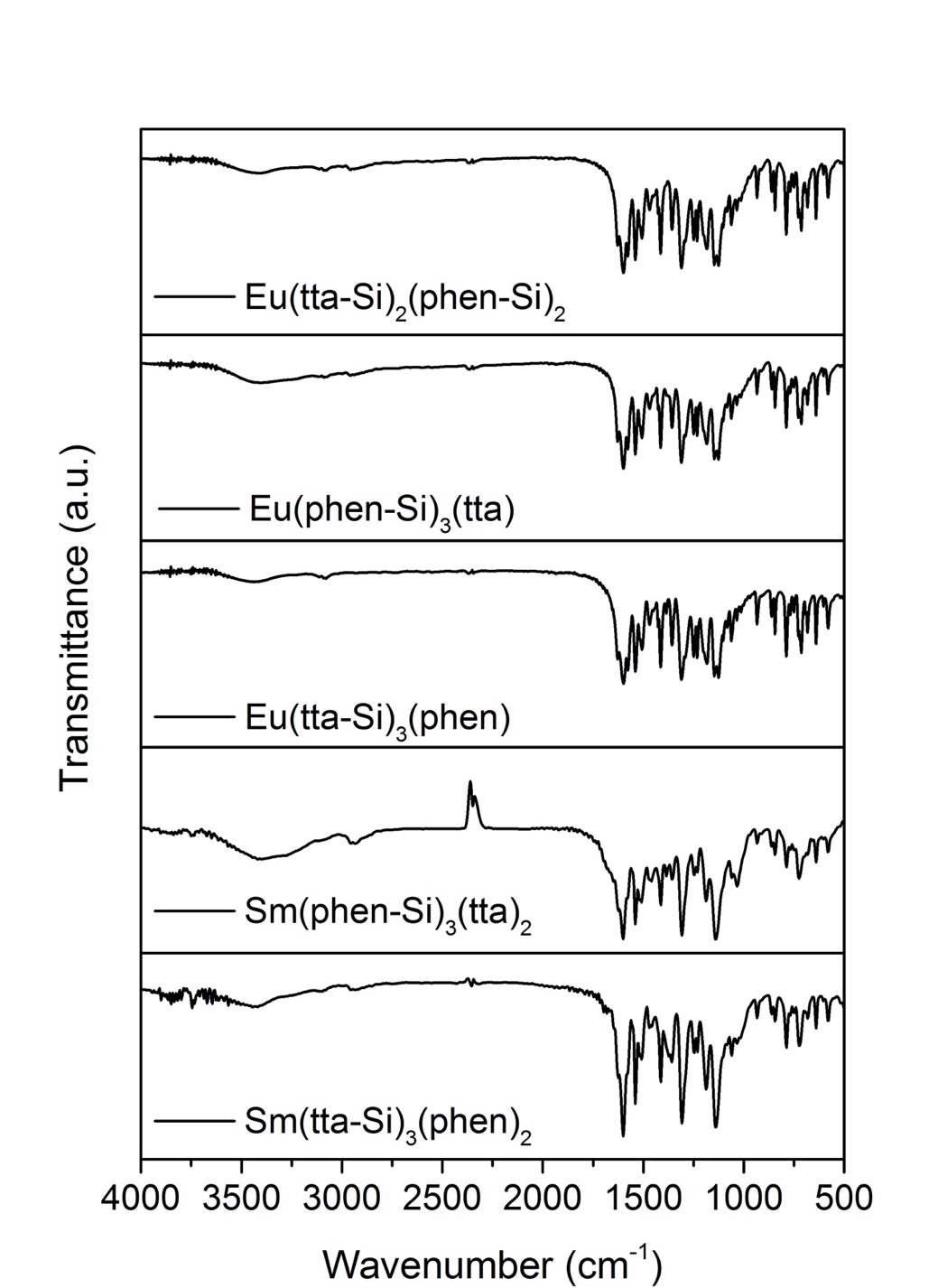 Figure S1. FTIR spectra of the complexes.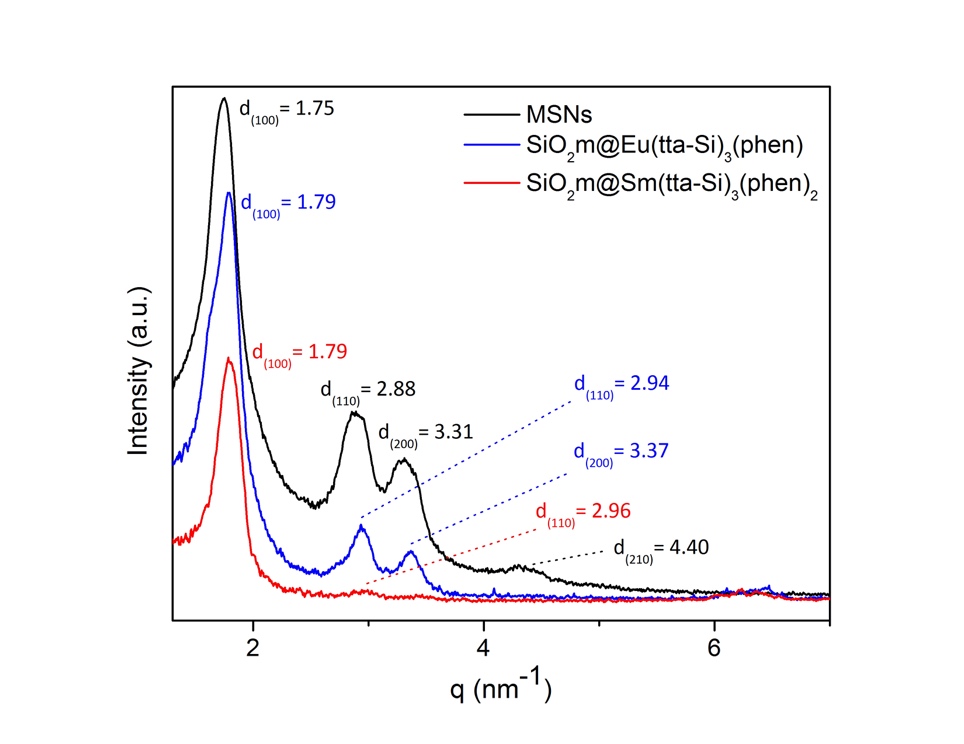 Figure S2. SAXS curves for MSNs, SiO2m@Sm(tta-Si)3(phen)2, and SiO2m@Eu(tta-Si)3(phen).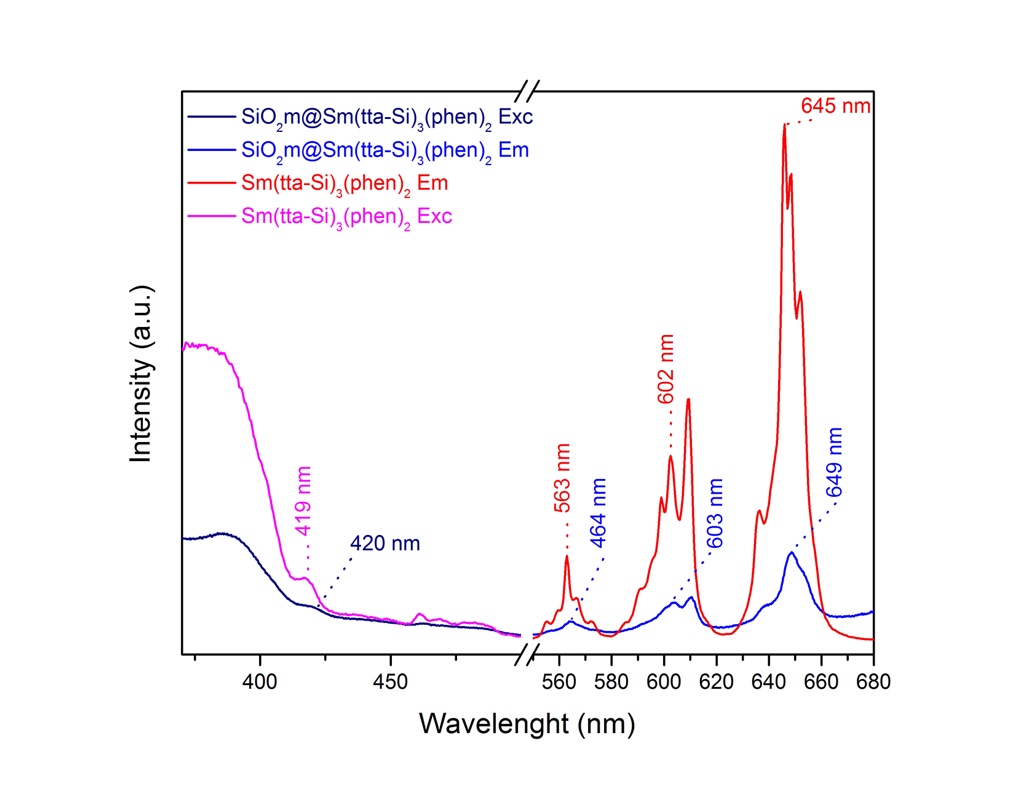 Figures S3. LS spectra of the Sm(tta-Si)3(phen)2 complex, acquired with: λem= 650 nm and λexc= 375.5 nm; excitation/emission slits = 2/2 mm; increment = 0.5 nm; and speed = 0.1 s; and of the SiO2m@Sm(tta-Si)3(phen)2, acquired with: λem= 650 nm and λexc= 384 nm; excitation/emission slits = 2/2 mm; increment = 1 nm; and speed = 0.1 s.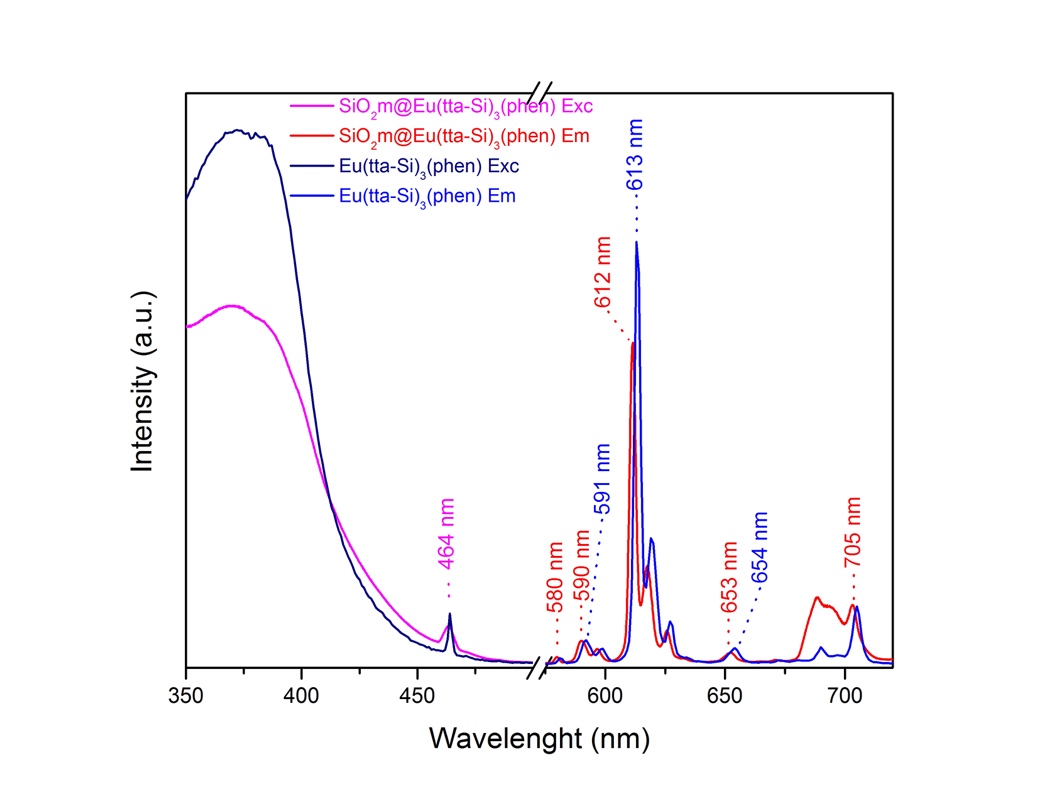 Figures S4. LS spectra of the Eu(tta-Si)3(phen) complex, acquired with: λem= 613.5 nm and λexc= 381.5 nm; excitation/emission slits = 2/2 mm; increment = 0.5 nm; and speed = 0.1 s; and of the SiO2m@Eu(tta-Si)3(phen), acquired with: λem= 611 nm and λexc= 374 nm; excitation/emission slits = 2/2 mm; increment = 1 nm; and speed = 0.1 s.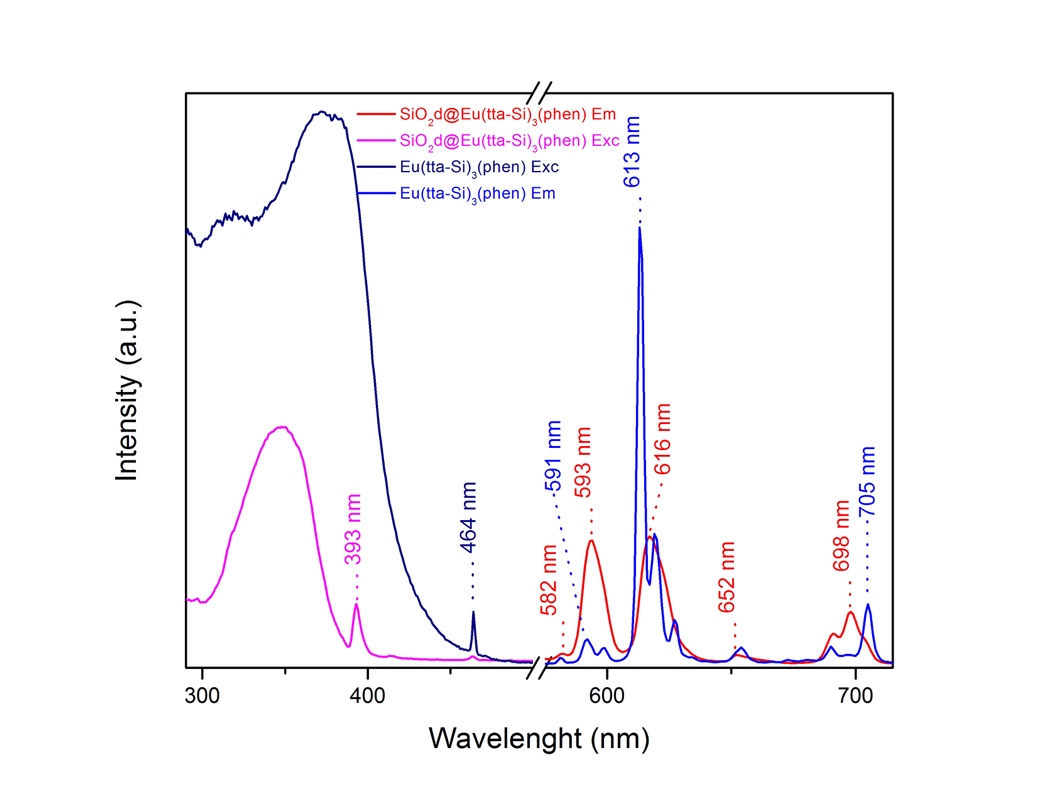 Figures S5. LS spectra of the Eu(tta-Si)3(phen) complex, acquired with: λem= 613.5 nm and λexc= 381.5 nm; excitation/emission slits = 2/2 mm; increment = 0.5 nm; and speed = 0.1 s; and of the SiO2d@Eu(tta-Si)3(phen), acquired with: λem= 612 nm and λexc= 348 nm; excitation/emission slits = 2/2 mm; increment = 1 nm; and speed = 0.1 s.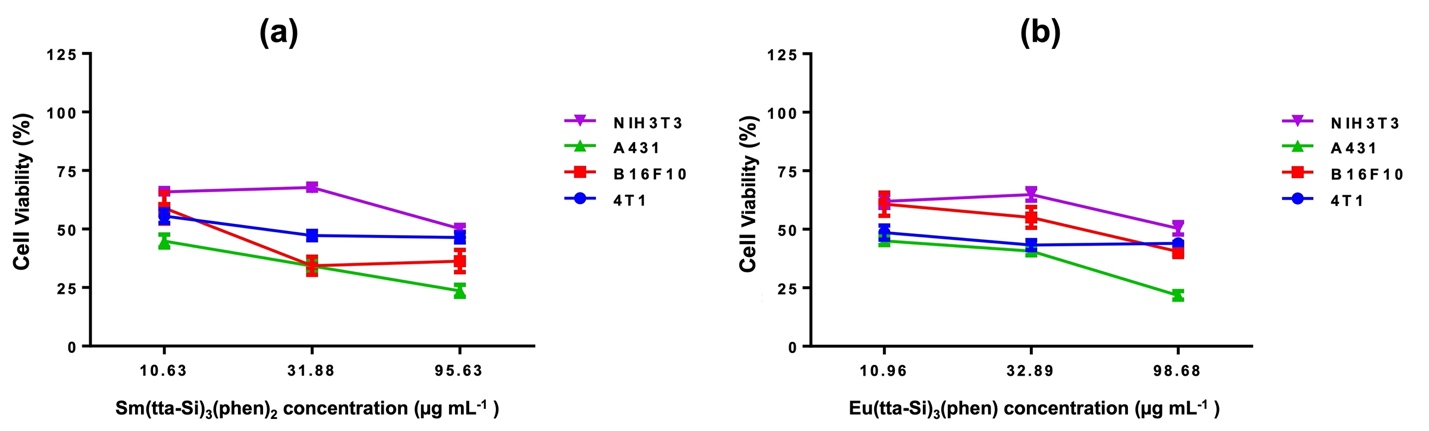 Figure S6. Cell viability percentage as a function of varying Sm(tta-Si)3(phen)2 (a) and Eu(tta-Si)3(phen) (b) from 10 to 100 µg mL-1 concentration.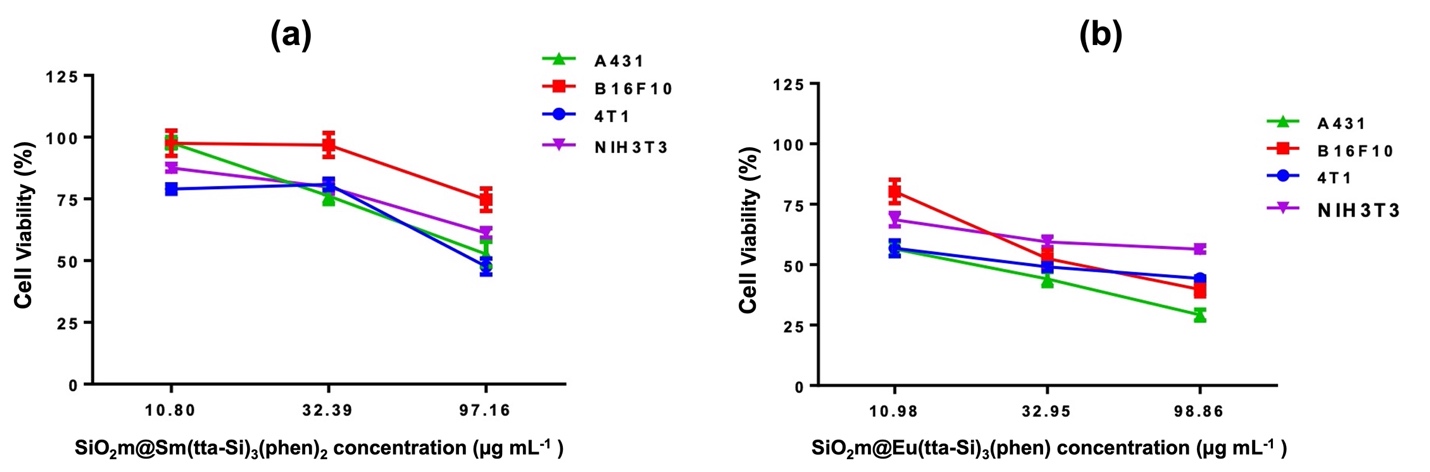 Figure S7. Cell viability percentage as a function of varying SiO2m@Sm(tta-Si)3(phen)2 (a) and SiO2m@Eu(tta-Si)3(phen) (b) from 10 to 100 µg mL-1 concentration.	